







Herausgegeber: Interkulturell Evangelisch in Bayern, Fachstelle der Evangelisch-Lutherischen Kirche in Bayern für interkulturelle Öffnung und die Arbeit mit evangelischen Gemeinden unterschiedlicher Sprache und Herkunft, 
Pfarrerin Dr. Aguswati Hildebrandt Rambe und Pfr. Markus Hildebrandt Rambe, E-Mail interkulturell@elkb.de.
Katharina-von-Bora-Str. 7-13, 80333 München, Tel. 089 5595 681. www.facebook.de/interkulturellevangelisch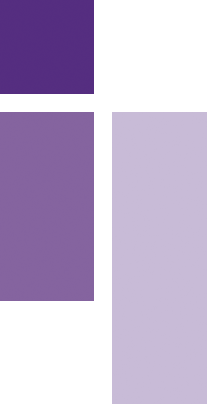 Englische Übersetzung: Markus Hildebrandt Rambe / Allison Werner Hoenen - November 2015Download der Druckvorlage: www.interkulturell-evangelisch.de/gottesdienstThis brochure will to assist you in following the order of this worship service in your language.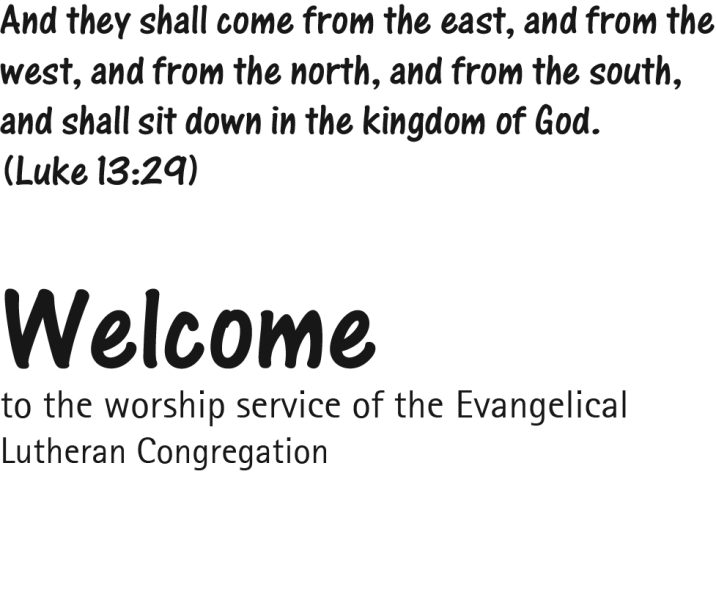 Our liturgy is based on the order of worship of the Evangelical Lutheran Church in Bavaria. The liturgy may differ slightly from congregation to congregation. In the case of a baptism during the service, it will usually occur before the sermon. On special occasions the worship service may follow a more informal liturgy. If you have any questions or concerns about the worship service or about the activities and ministries of our congregation, please don't hesitate to contact our pastor before or after the service, or any other member of our congregational team. We will try our best to assist you.Feel free to keep this brochure as your personal copy and take it home with you. We hope you will join us again!Yours Dieses Heft möchte Ihnen helfen, sich in unserem Gottesdienst gut zurecht zu finden und den Ablauf in Ihrer Sprache mit zu vollziehen.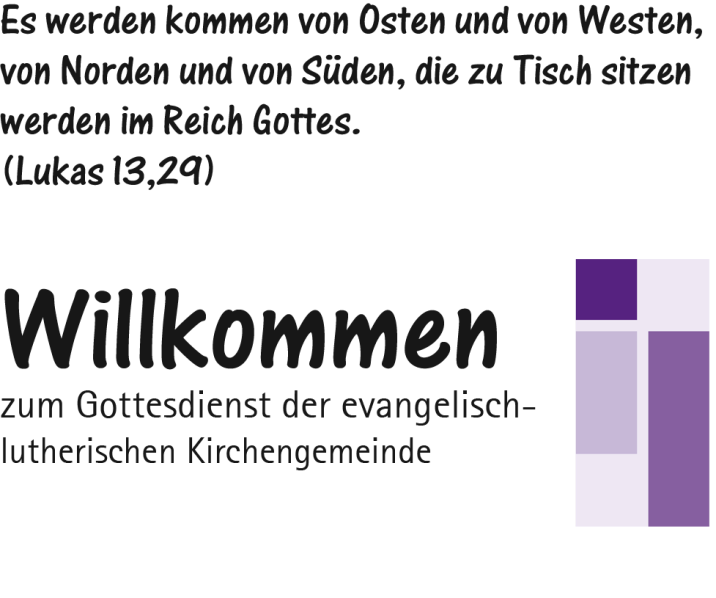 Wir orientieren uns an der Gottesdienstordnung der Evangelisch-Lutherischen Kirche in Bayern. Die Liturgie kann von Gemeinde zu Gemeinde etwas unterschiedlich sein. Wenn es im Gottesdienst eine Taufe gibt, dann ist diese meist vor der Predigt. Bei besonderen Anlässen kann es auch einen freieren Gottesdienstablauf geben. Wenn Sie Fragen oder Anliegen haben zum Gottesdienst oder zu den Aktivitäten und Diensten und unserer Gemeinde, zögern Sie bitte nicht, vor oder nach dem Gottesdienst unsere/n Pfarrer/in oder ein anderem Mitglied unseres Gemeindeteams anzusprechen. Wir werden Ihnen so gut wie möglich behilflich sein.Dieses Heft können Sie gerne als Ihre persönliche Kopie behalten und mitnehmen. Wir freuen uns, wenn Sie wieder kommen!Ihr/eExplanations / LegendErklärungenL = Liturgist         C = Congregation
 = standingL = Liturg/in        G = Gemeinde    
 = stehendUsually the numbers of the songs/hymns are indicated on a board in front. They can be found in the blue hymnal ("Evangelisches Gesangbuch"). Song numbers beginning with "0" can be found in the violet song book ("Kommt, atmet auf").Meistens werden die Liednummern vorne an einer Tafel angezeigt. Sie finden sich im blauen Gesangbuch ("Evangelisches Gesangbuch"). Liedernummern, die mit einer "0" beginnen, finden sich im violetten Liederheft ("Kommt, atmet auf").1. Before the Service1. Vor dem GottesdienstGatheringSilent Prayer, Ringing of the BellsAnkommenStilles Gebet, Läuten der Glocken2. Opening and Invocation2. Eröffnung und AnrufungMusicMusik GreetingL 	In the name of the Father and of the Son and of the Holy Spirit. C 	AmenL 	The Lord be with youC 	and with your spirit.(or another greeting; sometimes brief introduction to the service)Gruß L 	Im Namen des Vaters und des Sohnes und des Heiligen Geistes. G 	AmenL 	Der Herr sei mit euchG 	und mit deinem Geist(oder anderer Gruß; manchmal kurze Hinführung zum Gottesdienst)Song / HymnLiedPrayer of Preparation / Confession of SinsL 	(Introduction)C 	May Almighty God have mercy on us. May he forgive us or sins and lead us to eternal life. Amen. L 	(Assurance of grace)C 	Amen.Vorbereitungsgebet / SündenbekenntnisL 	(Hinführung)G 	Der allmächtige Gott erbarme sich unser. Er vergebe uns unsere Sünde und führe uns zum ewigen Leben. Amen.L 	(Gnadenzusage)G 	Amen.Opening Psalm / Introit(can be spoken or sung, see the number on the board)Eingangspsalm / Introitus(kann im Wechsel gesprochen oder gesungen werden, siehe die an der Tafel angezeigte Nummer)Kyrie (sung or spoken), e.g.:L 	Kyrie eleisonC 	Lord, have mercyL 	Christe eleisonC 	Christ, have mercyL 	Kyrie eleisonC 	Lord, have mercy upon usKyrie (gesungen oder gesprochen), z. B.:L 	Kyrie eleisonG 	Herr, erbarme dichL 	Christe eleisonG 	Christus, erbarme dichL 	Kyrie eleisonG 	Herr, erbarm dich über unsGloria (sung)L 	Glory to God in the highest heaven,C 	and on earth peace to those on whom his favor rests.followed by the Gloria Hymn, e.g.:Gloria (gesungen)L 	Ehre sei Gott in der HöheG 	und auf Erden Fried', den Menschen ein Wohlgefallen.anschließend Gloria-Lied, zum Beispiel:All glory be to God on high, 
who has the world befriended; 
to us no harm shall now come nigh, 
the strife at last is ended. 
God shows good will to one and all,
 and peace when troubled sinners call. 
Thank God for grace and mercy!(no Gloria from 2nd to 4th Advent and during Lent)Allein Gott in der Höh' sei Ehr, 
und Dank für seine Gnade,
darum dass nun und nimmermehr
uns rühren kann kein Schade.
Ein Wohlgefall'n Gott an uns hat,
drum ist groß Fried' ohn Unterlass,
all Fehd' hat nun ein Ende.(vom 2.-4. Advent und in der Passionszeit gibt es kein Gloria) Prayer of the Day Gebet 3. Proclamation and Confession3. Verkündigung und BekenntnisFirst Reading (Old Testament or Epistle)L 	(Introduction and Reading)C 	Halleluja, Halleluja, Halleluja. 
(sung, omitted during Lent)Erste Lesung (Altes Testament 
oder neutestamentliche Briefe)L 	(Einleitung und Lesung)G 	Halleluja, Halleluja, Halleluja. 
(gesungen, entfällt in der Passionszeit)Song / HymnLied  Second Reading (Gospel) L 	(Introduction and Reading)
Glory to you, O LordC 	Praise to you, O Christ
(sung or spoken)(some services will only have one reading, in this case usually the Gospel reading) Zweite Lesung (Evangelium)L 	(Einleitung und Lesung)
Ehre sei dir, HerrG 	Lob sei dir, Christus 
(gesungen oder gesprochen)(in manchen Gottesdiensten gibt es nur eine Lesung, das ist dann meist das Evangelium) Apostles' CreedC 	I believe in God, the Father almighty,
creator of heaven and earth.I believe in Jesus Christ, 
God´s only Son, our Lord, 
who was conceived by the Holy Spirit, 
born of the Virgin Mary, 
suffered under Pontius Pilate, 
was crucified, died, and was buried; 
he descended to the dead. 
On the third day he rose again; 
he ascended into heaven, 
he is seated at the right hand 
of the Father, 
and he will come
to judge the living and the dead.
I believe in the Holy Spirit, 
the holy Christian* church, the communion of saints, 
the forgiveness of sins, 
the resurrection of the body, 
and the life everlasting.   
Amen.(the Apostle's Creed can also be replaced by a song of confession; on special occasions, the Nicene Creed is spoken, see Hymn Book page 1551)                
                                                               (*catholic) Apostolisches Glaubensbekenntnis G 	Ich glaube an Gott,den Vater, den Allmächtigen,den Schöpfer des Himmels und der Erde.Und an Jesus Christus,seinen eingeborenen Sohn, unsern Herrn,empfangen durch den Heiligen Geist,geboren von der Jungfrau Maria,gelitten unter Pontius Pilatus,gekreuzigt, gestorben und begraben,hinabgestiegen in das Reich des Todes,am dritten Tage auferstanden von den Toten, aufgefahren in den Himmel;er sitzt zur Rechten Gottes,
des allmächtigen Vaters; 
von dort wird er kommen,zu richten die Lebenden und die Toten.Ich glaube an den Heiligen Geist,die heilige christliche Kirche,Gemeinschaft der Heiligen,Vergebung der Sünden,Auferstehung der Totenund das ewige Leben.Amen. (Das Apostolische Glaubensbekenntnis kann durch ein Glaubenslied ersetzt werden; bei besonderen Gelegenheiten wird das Glaubensbekenntnis von Nizäa-Konstantinopel gesprochen, siehe Gesangbuch Seite 1551)Song / HymnLiedSermonPredigtSong, Music or Silence(in most congregations, the offering will be collected at this time, sometimes with some prior announcements)Lied, Musik oder Stille
(in den meisten Gemeinden wird jetzt das Dankopfer eingesammelt, manchmal gibt es vorher noch Hinweise) Continuation in services without the Lord's SupperFortsetzung in Gottesdiensten ohne Abendmahl
 Continuation in services without the Lord's SupperFortsetzung in Gottesdiensten ohne Abendmahl
4. Commission and Blessing4. Sendung und SegenAnnouncements about congregational lifeBekanntmachungen aus dem Gemeindeleben Prayers of Intercession Fürbittengebet  The Lord's PrayerC 	Our Father in heaven,
hallowed be your name,
your kingdom come, your will be done,
on earth as it is in heaven.
Give us today our daily bread.
Forgive us our sins
as we forgive those who sin against us.
Lead us not into temptation
but deliver us from evil.
For the kingdom, the power, and the glory 
are yours, now and forever. Amen. Vaterunser G 	Vater unser im Himmel.
Geheiligt werde dein Name.
Dein Reich komme. Dein Wille geschehe,
wie im Himmel, so auf Erden.
Unser tägliches Brot gib uns heute,
und vergib uns unsere Schuld,
wie auch wir vergeben unsern Schuldigern.
Und führe uns nicht in Versuchung,
sondern erlöse uns von dem Bösen.
Denn dein ist das Reich und die Kraft
und die Herrlichkeit in Ewigkeit. Amen. Sending/DismissalL 	The Lord be with youC 	and with your spirit.L 	Go in the peace of the Lord.C 	Praise be to God. Sendung L 	Der Herr sei mit euchG 	und mit deinem Geist.L 	Gehet hin im Frieden des Herrn.G 	Gott sei ewiglich Dank. BlessingL 	The Lord bless you and keep you. 
The Lord´s face shine on you with grace and mercy. 
The Lord look upon you with favor and + give you peace.C	Amen.(or another word of blessing) Segen L	Der Herr segne euch und behüte euch. Der Herr lasse sein Angesicht leuchten über euch und sei euch gnädig. Der Herr erhebe sein Angesicht auf euch und gebe euch + Frieden.G 	Amen.        (oder ein anderes Segenswort)Song / Hymn / MusicLied / Musik5. After the Service5. Nach dem GottesdienstOpportunity for Fellowship and Conversation; on some Sundays there will be fellowship with coffee.Gelegenheit zu Begegnung und Gespräch; 
an manchen Sonntagen gibt es Kirchencafé When the Service includes the Lord's Supper Fortsetzung in Gottesdiensten mit Abendmahl
 When the Service includes the Lord's Supper Fortsetzung in Gottesdiensten mit Abendmahl
4. The Lord's Supper / Eucharist4. Abendmahl L  Presentation of the Gifts and Prayer over the Gifts   L	Gabenbereitung und Gabengebet  The Great Thanksgiving (sung or spoken) L 	The Lord be with you. 
(Or: Peace be with you)C 	And also with you.L 	Lift up your hearts.C 	We lift them to the Lord.L 	Let us give thanks 
to the Lord our God.C 	It is right to give our thanks and praise.L 	(Thanksgiving / Preface)C 	Holy, holy, holy Lord, God of power and might, heaven and earth are full of your glory.
Hosanna in the highest. Blessed is he who comes in the name of the Lord.
Hosanna in the highest. Großes Lobgebet
(gesungen oder gesprochen)L 	Der Herr sei mit euch 
(oder: Friede sei mit euch)G 	und mit deinem Geiste.L  	Die Herzen in die Höhe!G 	Wir erheben sie zum Herren.L 	Lasset uns Dank sagen 
dem Herren, unserm Gotte.G 	Das ist würdig und recht.  L 	(Lobgebet/Präfationsgebet)G 	Heilig, heilig, heilig ist der Herr Zebaoth,
alle Land sind seiner Ehre voll.
Hosianna in der Höhe. Gebenedeit sei, der da kommt im Namen des Herrn.
Hosianna in der Höhe.L	 L	Eucharistic Prayer / Prayer for the Holy Spirit L	Abendmahlsgebet / 
Bitte um den Heiligen Geist  Words of the InstitutionL 	In the night in which he was betrayed, our Lord Jesus took bread, and gave thanks; broke it, and gave it to his disciples, saying: 	Take and eat; This is + my body, given for you. Do this for the remembrance of me. 
Again, after supper, he took the cup, 
gave thanks, and gave it for all to drink, saying: 	This cup is the new covenant in + my blood, shed for you and for all people for the forgiveness of sin. Do this for the remembrance of me.
L 	With this bread and cup we remember our Lord´s Passover from death to life as we proclaim the mystery of faith:C	Christ has died.      Christ is risen.      Christ will come again. EinsetzungsworteL 	Unser Herr Jesus Christus, in der Nacht, da er verraten ward, nahm er das Brot, dankte und brach's und gab's seinen Jüngern und sprach:	Nehmet hin und esset: Das ist + mein Leib, der für euch gegeben wird. Solches tut zu meinem Gedächtnis. Desgleichen nahm er auch den Kelch nach dem Abendmahl, dankte und gab ihnen den und sprach:	Nehmet hin und trinket alle daraus: Das ist + mein Blut des neues Testaments, das für euch vergossen wird zur Vergebung der Sünden. Solches tut, so oft ihr's trinket, zu meinem Gedächtnis.L 	So oft ihr von diesem Brot esst und von diesem Kelch trinkt, verkündigt ihr den Tod des Herrn, bis er kommt.G 	Deinen Tod, o Herr, verkünden wir, und deine Auferstehung preisen wir, bis du kommst in Herrlichkeit. L	Remembrance of the Events of Salvation  L 	Erinnerung an das Heilsgeschehen The Lord's PrayerC 	Our Father in heaven,
hallowed be your name,
your kingdom come, your will be done,
on earth as it is in heaven.
Give us today our daily bread.
Forgive us our sins
as we forgive those who sin against us.
Lead us not into temptation
but deliver us from evil.
For the kingdom, the power, and the glory 
are yours, now and forever. Amen. Vaterunser G 	Vater unser im Himmel.
Geheiligt werde dein Name.
Dein Reich komme. Dein Wille geschehe,
wie im Himmel, so auf Erden.
Unser tägliches Brot gib uns heute,
und vergib uns unsere Schuld,
wie auch wir vergeben unsern Schuldigern.
Und führe uns nicht in Versuchung,
sondern erlöse uns von dem Bösen.
Denn dein ist das Reich und die Kraft
und die Herrlichkeit in Ewigkeit. Amen. Greeting of Peace L 	The peace of the Lord + be with you always.C 	Amen.In some congregations those present are invited now to give each other a sign of peace and reconciliation and to greet each other by saying: Peace be with you! Friedensgruß  L 	Der Friede des Herren+ sei mit euch allen.G 	Amen.In manchen Gemeinden werden die Anwesenden nun eingeladen, einander ein Zeichen des Friedens und der Versöhnung zu geben und sich gegenseitig zuzusprechen: Friede sei mit dir! Christ, Lamb of God (sung)C  Lamb of God, you take away the sin of the      world; have mercy on us.	Lamb of God, you take away the sin of the world; have mercy on us.	Lamb of God, you take away the sin of the world; grant us your peace. Christe, du Lamm Gottes (gesungen):G 	Christe, du Lamm Gottes, der du trägst die Sünd der Welt, erbarm dich unser.	Christe, du Lamm Gottes, der du trägst die Sünd der Welt, erbarm dich unser.	Christe, du Lamm Gottes, der du trägst die Sünd der Welt, gib uns deinen Frieden. Communion
(all baptized Christians are invited to receive Holy Communion) Austeilung 
(alle getauften Christen sind zum Abendmahl eingeladen)Thanksgiving 
(during Lent without Halleluja) L 	Give thanks to the Lord for he is good. [Halleluja]C 	And his mercy endures forever. [Halleluja]L 	 L	Prayer of ThanksgivingDanksagung 
(in der Passionszeit ohne Halleluja)L 	Danket dem Herrn, denn er ist freundlich. [Halleluja]G 	Und seine Güte währet ewiglich. [Halleluja] L	Dankgebet 5. Sending and Blessing5. Sendung und SegenAnnouncements about congregational lifeBekanntmachungen aus dem GemeindelebenPrayers of Intercession Fürbittengebet Sending/DismissalL 	The Lord be with youC 	and with your spirit.L 	Go in the peace of the Lord.C 	Thanks be to God. Sendung L 	Der Herr sei mit euchG 	und mit deinem Geist.L 	Gehet hin im Frieden des Herrn.G 	Gott sei ewiglich Dank. BlessingL 	The Lord bless you and keep you. 
The Lord´s face shine on you with grace and mercy. 
The Lord look upon you with favor and + give you peace.C	Amen.(or another word of blessing) Segen L	Der Herr segne euch und behüte euch. Der Herr lasse sein Angesicht leuchten über euch und sei euch gnädig. Der Herr erhebe sein Angesicht auf euch und gebe euch + Frieden. G 	Amen.        (oder ein anderes Segenswort)Song / Hymn / MusicLied / Musik6. After the Service6. Nach dem GottesdienstOpportunity for Fellowship and Conversation; on some Sundays there will be fellowship with coffee.Gelegenheit zu Begegnung und Gespräch; 
an manchen Sonntagen gibt es Kirchencafé